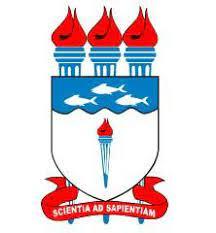 MINISTÉRIO DA EDUCAÇÃOUNIVERSIDADE FEDERAL DE ALAGOASDECLARAÇÃO DE CAPACIDADE TÉCNICAEU, Josealdo Tonholo, CPF nº 163.923.988-05, ocupante do cargo de  Reitor  DECLARO, para fins de comprovação junto  ao (nome da Unidade Descentralizadora),  nos termos do inciso V do art. 11 do Decreto nº 10.426, de 16 de julho de 2020, sob as penalidades da lei, que a Universidade Federal de Alagoas possui capacidade técnica e competência institucional para executar o objeto proposto no Plano de Trabalho para o Termo de Execução Descentralizada - TED nº ____/20____.   A forma de execução dos créditos orçamentários, conforme Plano de Trabalho apresentado, foi  considerada para a apresentação da presente declaração, nos termos do § 5º do artigo 16 do  Decreto nº 10.426, de 2020.Maceió,    de                de 2021._______________________________Josealdo TonholoReitor da UFAL